Specifikace služby Manažovaná ústřednaPlatnost od 20.1. 2019 do odvolání. Všechny ceny jsou uvedeny v Kč bez DPH v zákonné výši.Služba Managed PBX je komplexní řešení zahrnující pronájem IP pobočkové ústředny, včetně IP telefonů, doplňkových služeb a servisu. Detailní popis služby najdete v dokumentu Popis služby, kterým se tato služba řídí.ÚčastníkZákaznický portál, administrátořiTermínyLokalita účastníkaAdresa doručení zařízení (samoinstalačního balíčku) pro koncovou lokalituKontakt pro správu aktivní služby (ADSR - administrátor systémových řešení)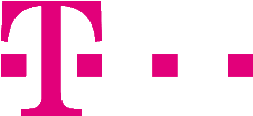 2) Pokud je ADSR zároveň kontaktem pro plánovaný výpadek, doplňte ANO, pokud je jiná osoba, vyplňte údaje nebo ponechte prázdné, nepožadujete-li žádný kontakt.Parametry služby - řešení LAN datové sítě účastníka Licence  - v případě aktivace volání zdarma platí: vždy jen jeden typ a pro celou pobočku. Pravidelná měsíční cena s cenovým programem "Flat Fix" / "Flate 23" zahrnuje místní a meziměstské volání v ČR, mezinárodní volání do sousedních států (zóna 0). Pravidelná měsíční cena s cenovým programem "Flat Fix&Mobile" / "Flate plus 23" zahrnuje místní, meziměstské a mobilní volání v ČR, mezinárodní volání do sousedních států (zóna 0). Č. zákazníka : 60218621 Č. kontraktu: 40009650258_6_1 Č. spec.: příloha č. 1 k TS 40010984149_3_1 OP kód: O335358 DocType: KAS; SubType: SS; Kód dokumentu:Specifikace služby Manažovaná ústřednaPlatnost od 20.1. 2019 do odvolání. Všechny ceny jsou uvedeny v Kč bez DPH v zákonné výši.Účastník podpisem této Specifikace služby IP komplet potvrzuje, že se seznámil a porozuměl podmínkám zřízení a poskytování této služby, zejména že se seznámil s cenami zde uvedené služby IP komplet včetně doplňkových služeb, resp. s ceníky vztahujícími se k poskytování této služby, že s nimi souhlasí, že jsou mu srozumitelné a že je bude dodržovat, zejména pak že bude hradit sjednané ceny zde uvedené služby IP komplet.Managed PBX Zpracování osobních údajů: Smluvní partner / Oprávněná osoba má možnost v rámci poskytované Služby ukládat osobní údaje, zejména: identifikační (jméno, příjmení, organizace), kontaktní údaje (MSISDN, email) a v případě pořizování nahrávek obsah nahrávek hovoru osob ve vztahu ke Smluvnímu partneru / Oprávněné osobě. Údaje jsou uloženy po dobu nezbytně nutnou, max. po dobu poskytování služby. Poskytovatel pouze zajišťuje uložení dat, nijak je dál nezpracovává a případný přístup je pouze nahodilý Smluvní partner/oprávněná osoba může údaje kdykoliv smazat . Pro poskytování Služby je využíván tento další zpracovatel Daktela s.r.o.Poznámky:Odebrání koncových zařízení, která budou odprodána na základě Kupní smlouvy č. 40101228459_1_2. Č. zákazníka : 60218621 Č. kontraktu: 40009650258_6_1 Č. spec.: příloha č. 1 k TS 40010984149_3_1 OP kód: O335358 DocType: KAS; SubType: SS; Kód dokumentu:Součástí smlouvy č.: 40009650258Revize:	6Revize:	6Verze:	1Zákazník číslo:	60218621Zákazník číslo:	60218621Specifikace služby/verze:příloha č. 1 k TS 40010984149Revize:	3Revize:	3Verze:	1Požadavek na:	změnu službyPožadavek na:	změnu službyPoskytovatelPoskytovatelT-Mobile Czech Republic a.s. se sídlem Tomíčkova 2144/1, 148 00 Praha 4, IČ 649 49 681, spisová značka B 3787 vedená Městským soudem v PrazeT-Mobile Czech Republic a.s. se sídlem Tomíčkova 2144/1, 148 00 Praha 4, IČ 649 49 681, spisová značka B 3787 vedená Městským soudem v PrazeT-Mobile Czech Republic a.s. se sídlem Tomíčkova 2144/1, 148 00 Praha 4, IČ 649 49 681, spisová značka B 3787 vedená Městským soudem v PrazeT-Mobile Czech Republic a.s. se sídlem Tomíčkova 2144/1, 148 00 Praha 4, IČ 649 49 681, spisová značka B 3787 vedená Městským soudem v PrazeT-Mobile Czech Republic a.s. se sídlem Tomíčkova 2144/1, 148 00 Praha 4, IČ 649 49 681, spisová značka B 3787 vedená Městským soudem v PrazeT-Mobile Czech Republic a.s. se sídlem Tomíčkova 2144/1, 148 00 Praha 4, IČ 649 49 681, spisová značka B 3787 vedená Městským soudem v PrazeT-Mobile Czech Republic a.s. se sídlem Tomíčkova 2144/1, 148 00 Praha 4, IČ 649 49 681, spisová značka B 3787 vedená Městským soudem v PrazeProdejce:	Jan FrancProdejce:	Jan FrancProdejce:	Jan FrancObchodní případ ID:	O335358Obchodní případ ID:	O335358Obchodní případ ID:	O335358Partnerská smlouva: Obchodní firma (Jméno):Střední odborná škola energetická a stavební, Obchodní akademie a Střední zdravotnická škola, Chomutov, příspěvková organizaceStřední odborná škola energetická a stavební, Obchodní akademie a Střední zdravotnická škola, Chomutov, příspěvková organizaceIČ:41324641Oprávněný zástupce:Mgr. Jan Mareš, MBAMgr. Jan Mareš, MBAFunkce:ředitelTelefon:E-mail:Webcare:Admin 1:Email:Mobil:Admin 2:Email:Mobil:Plánovaný termín zřízení nebo změny služby je stanoven do: 56 dnů od podpisu této Specifikace služby oprávněnými zástupci účastníka  a poskytovatele a dodání souvisejících dokumentů, které jsou nezbytné pro zřízení či provedení změny služby (např. vyplněný a podepsaný formulář CAF, souhlas vlastníka objektu atd.).	Minimální doba užívání služby je stanovena na 	36	měsícůUlice:      DC Nagano, U nákladového nádraží 3156Město:PrahaPSČ:130 00Kontaktní osoba:      Josef VeselýTelefon/mobil:777649862777649862Funkce:    E-mail: josef.vesely@esoz.czjosef.vesely@esoz.czUlice:      DC Nagano, U nákladového nádraží 3156Město:PrahaPSČ:130 00Kontaktní osoba:      Josef VeselýTelefon/mobil:777649862777649862Společnost:    E-mail: josef.vesely@esoz.czjosef.vesely@esoz.czAdministrátor systémových řešení (ADSR):Heslo:Telefon/mobil 1:Telefon 2:E-mail 1:E-mail 2: Kontakt pro plánovaný výpadek2:Telefon:E-mail: A: Dedikované switche pro DATA a HLAS.    B: Společný manažovaný switch/switche pro DATA a HLAS.C: Kaskádové zapojení IP telefonu a počítače - pouze při současném objednání služby Managed LAN.A: Dedikované switche pro DATA a HLAS.    B: Společný manažovaný switch/switche pro DATA a HLAS.C: Kaskádové zapojení IP telefonu a počítače - pouze při současném objednání služby Managed LAN.A: Dedikované switche pro DATA a HLAS.    B: Společný manažovaný switch/switche pro DATA a HLAS.C: Kaskádové zapojení IP telefonu a počítače - pouze při současném objednání služby Managed LAN.A: Dedikované switche pro DATA a HLAS.    B: Společný manažovaný switch/switche pro DATA a HLAS.C: Kaskádové zapojení IP telefonu a počítače - pouze při současném objednání služby Managed LAN.A: Dedikované switche pro DATA a HLAS.    B: Společný manažovaný switch/switche pro DATA a HLAS.C: Kaskádové zapojení IP telefonu a počítače - pouze při současném objednání služby Managed LAN.A: Dedikované switche pro DATA a HLAS.    B: Společný manažovaný switch/switche pro DATA a HLAS.C: Kaskádové zapojení IP telefonu a počítače - pouze při současném objednání služby Managed LAN.A: Dedikované switche pro DATA a HLAS.    B: Společný manažovaný switch/switche pro DATA a HLAS.C: Kaskádové zapojení IP telefonu a počítače - pouze při současném objednání služby Managed LAN.Varianta ACenové ujednáníCeník služby:Akční Ceník služby IP komplet Akční Ceník služby IP komplet Akční Ceník služby IP komplet Akční Ceník služby IP komplet Akční Ceník služby IP komplet Akční Ceník služby IP komplet  Ceny za provozCenový program  Ceny za provozCenový program Počet celkemZ toho novýchMěsíční cena za jednotkuJednorázová cena za jednotkuMěsíční cenaJednorázová cena(GTS) Atlas Nano(GTS) Atlas Nano Pravidelné měsíční ceny Počet celkemZ toho novýchMěsíční cena za jednotkuJednorázová cena za jednotkuMěsíční cenaJednorázová cena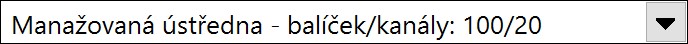 11                     3 666 Kč                              - Kč                           3 666 Kč                                  - Kč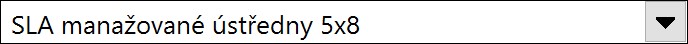 11                     2 138 Kč                              - Kč                           2 138 Kč                                  - KčCentrální telefonní seznam11                         501 Kč                              - Kč                               501 Kč                                  - KčInstalace do cloudu TMCZ22                         387 Kč                              - Kč                               774 Kč                                  - Kč CENA FIXNÍ SLUŽBY CELKEM  CENA FIXNÍ SLUŽBY CELKEM  CENA FIXNÍ SLUŽBY CELKEM  CENA FIXNÍ SLUŽBY CELKEM  CENA FIXNÍ SLUŽBY CELKEM Měsíční cenaJednorázová cena                           7 079 Kč                                 - KčDatum:Datum:Ing. Tomáš Hájek - Manažer prodeje korporátním zákazníkům Mgr. Jan Mareš, MBA / ředitelJméno a funkce zástupce/ců poskytovateleJméno a funkce oprávněného zástupce účastníkaPodpis/y zástupce/ců poskytovatelePodpis oprávněného zástupce účastníka